Professional Development Committee Meeting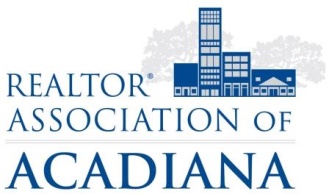 REALTOR® Association of Acadiana1819 W. Pinhook Ste. 115Lafayette, LA 70508RAA Education Room Thursday, February 2nd, 2017 2:00PMPresent:Tokes Adoun, Seema Amir, Cindy Baily, Kelly Fox Behrens, Stacey Britton, Renee Comeaux, Suzanne D’Ambrosio, Doris David, Mariana Ducharme, Allen Duhe’, Charlotte Ducote, Paula Duncan, Harry Fuselier, Carol Grindrod, Rachel Hebert, Gloria Keller, Kimberly LaFleur, Lori McCarthy, Maria Pitre, Mauri Robichaux, Ken Simeral, Lana Soileau, Kelly Streva, Angi Trahan, Joan Wallace, Jim WelchMinutesMauri Robichaux called the meeting to order at 2:01PM. Introductions were then made around the room. Committee members review the tentative schedule for 2017 and were asked for any recommendations for topics, instructors, or any issues they have seen. Cindy Bailey advised she wants to have the CRS Designation here, or at another association, such as Baton Rouge – and have it promoted to our membership. Allen Duhe’ advised he will touch base with Amy at Louisiana REALTORS® for the designation schedule throughout the state so we can promote the different designations. Lori McCarthy recommended we have a “Jumpstart” program and gear it towards new agents on some of the following topics:	-How to write a contract	-How to read an appraisal	-What to look for when dealing with flooded homesThe committee felt how to write a contract should be the broker’s responsibility; however, agreed it would be good as a review for newer agents. Lori recommended a task force be commissioned to look into the “Jumpstart Program.”Members recommended some of the following topics:	-How to stage a Home	-REALTOR® Etiquette-Introduction to Commercial-Flooding -HUD Foreclosures-Also, it was advised to add Successions more to the schedule. It was noted the Code of Ethics was voted on by the Membership Committee will be done online moving forward, once approved by the Board of Directors. Some members were upset by the notion the class was not going to be done live in new member orientation. The meeting ended with no new business, and was adjourned at 2:35PM. 